Young Person’s Behaviour Management Leaflet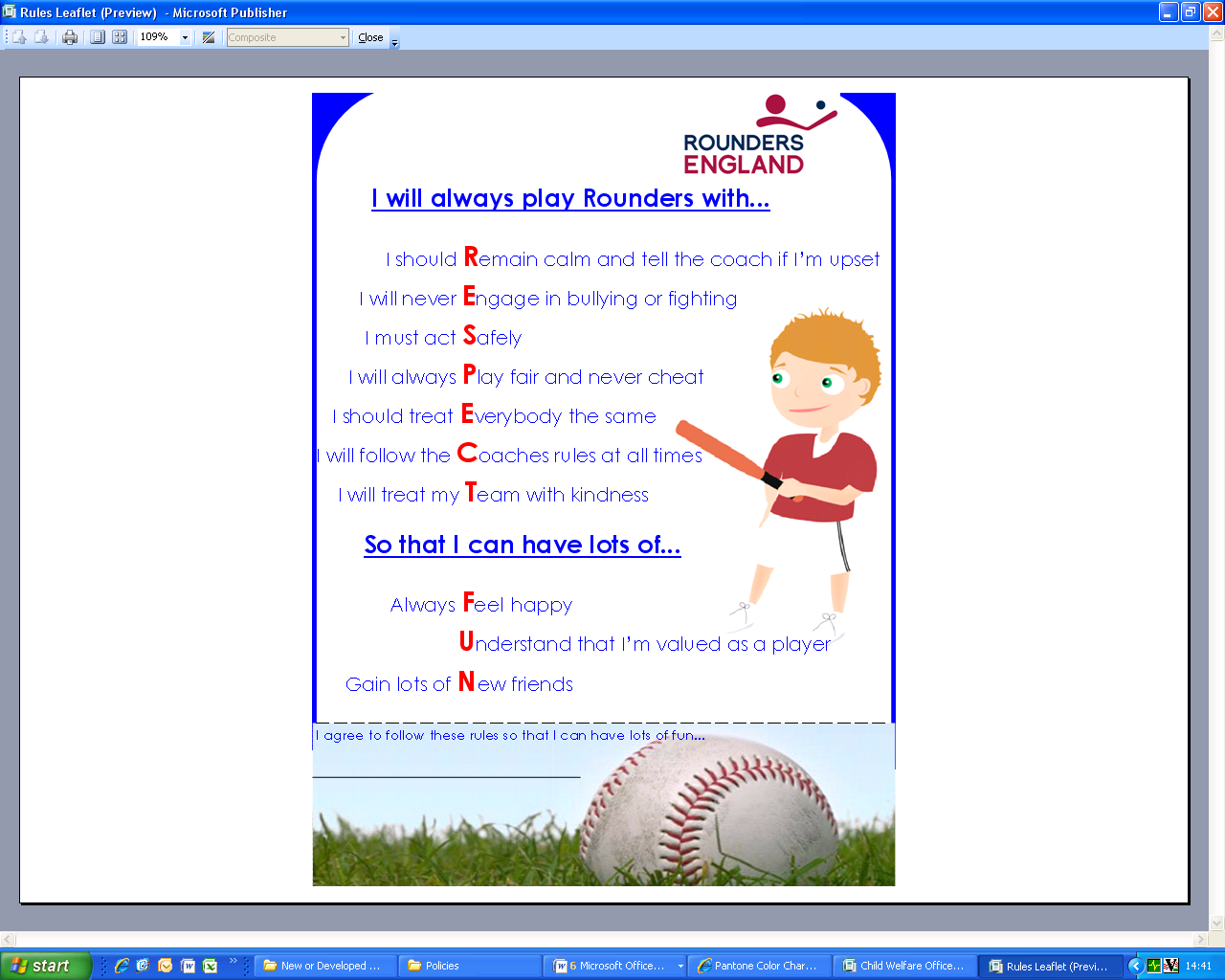 